О   внесении   изменений    в      постановление администрации  муниципального образования  Соль-Илецкий            городской              округ Оренбургской области от 01.04.2021 № 793-п«О создании  антитеррористической комиссии в муниципальном образовании Соль-Илецкийгородской округ Оренбургской области»            В соответствии с Федеральным законом РФ от 06.03. 2006  № 35-ФЗ     «О противодействии терроризму»,  Федеральным законом  РФ от 06.10.2003 № 131-ФЗ «Об общих принципах организации местного самоуправления в Российской Федерации», Указом Президента Российской Федерации от 15.02.2006 № 116 «О мерах по противодействию терроризму»,  в целях обеспечения деятельности по противодействию терроризму на территории муниципального образования  Соль-Илецкий  городской округ  Оренбургской области постановляю:        1. Внести в постановление администрации  муниципального образования  Соль-Илецкий  городской округ  Оренбургской области  от  01.04.2021            № 793-п «О создании антитеррористической комиссии в муниципальном образовании Соль-Илецкий городской округ Оренбургской области» следующие изменения:       1.1 приложение  к  постановлению изложить в новой редакции согласно приложению к настоящему постановлению.              2. Контроль за исполнением настоящего постановления оставляю за собой.       3. Постановление вступает в силу после его подписания и подлежит официальному опубликованию.Глава муниципального образования Соль-Илецкий городской округ                                              В.И. ДубровинРазослано: в дело, членам антитеррористической комиссииПриложениек постановлению администрацииСоль-Илецкого  городского округаот 21.08.2023 № 1783-пПриложениек постановлению администрацииСоль-Илецкого  городского округаот 01.04.2021 № 793-пСостав антитеррористической комиссиив муниципальном образовании Соль-Илецкий городской округОренбургской области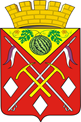 АДМИНИСТРАЦИЯ
МУНИЦИПАЛЬНОГО
ОБРАЗОВАНИЯ
СОЛЬ-ИЛЕЦКИЙ
ГОРОДСКОЙ ОКРУГ
ОРЕНБУРГСКОЙ  ОБЛАСТИ
ПОСТАНОВЛЕНИЕ21.08.2023 № 1783-пДубровин Владимир Иванович-глава муниципального образования Соль-Илецкий городской округ, председатель комиссии;Юсупов  Руслан Талгатович-начальник отделения  в г. Соль-Илецке  УФСБ России  по  Оренбургской области,  заместитель председателя комиссии  (по согласованию);Члены  комиссии:Члены  комиссии:Члены  комиссии:Гагарин Станислав Олегович-начальник ОМВД России по Соль-Илецкому городскому  округу  (по согласованию);Гигилев  Олег Игоревич-врио. начальника линейного отделения  полиции на станции Илецк Оренбургского ЛО  МВД России на транспорте  (по согласованию);Козырев Дмитрий Евгеньевич-начальник  6 пожарно-спасательной части 9 пожарно-спасательного отряда федеральной противопожарной службы Государственной противопожарной службы Главного управления МЧС России по Оренбургской области (по согласованию);Коробов Юрий Петрович-начальник ФКУ ИК-6 УФСИН России по Оренбургской области (по согласованию)Кузьмин Николай Александрович-председатель Совета депутатов муниципального образования Соль-Илецкий городской округ (по согласованию);Мельников Виктор Викторович-начальник отдела хранения средств связи (обособленного) войсковой части 58661-МПершин Николай Александрович-заместитель главы администрации муниципального образования Соль-Илецкий городской округ по работе с территориальными отделами;Сарбафиев Мурат Молдагалеевич-начальник  Соль-Илецкого  ОВО-ФФГКУ  «УВО ВНГ России по Оренбургской области»                          (по согласованию);Шкляев Дмитрий Дмитриевич-начальник  Отдела (погк) в г. Соль-Илецк(по согласованию);